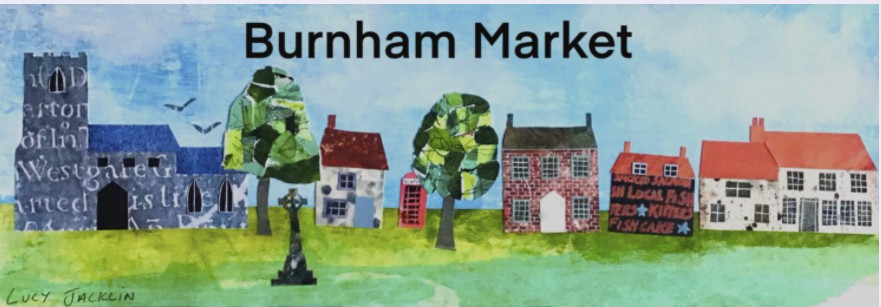 1VIEWDraft Plan and supporting documents available on Parish Council website:www.burnhammarketpc.info/ neighbourhood-planPrinted copies for reference are in the village telephone box and porch of St Mary’s Church.2DROP-IN SESSIONSSutton Lea Community Room Wednesday,12th October 10am to noonVillage Hall Thursday, 13th October10am to noon and 5pm to 7pm3COMMENTVia online questionnaire at: www.smartsurvey.co.uk/s/BMarket/Paper copies available on request from the Parish Clerk, Caroline Boyden at:parishclerk@burnhammarketpc.uk orTel: 07437 529179